Distressed or in Crisis?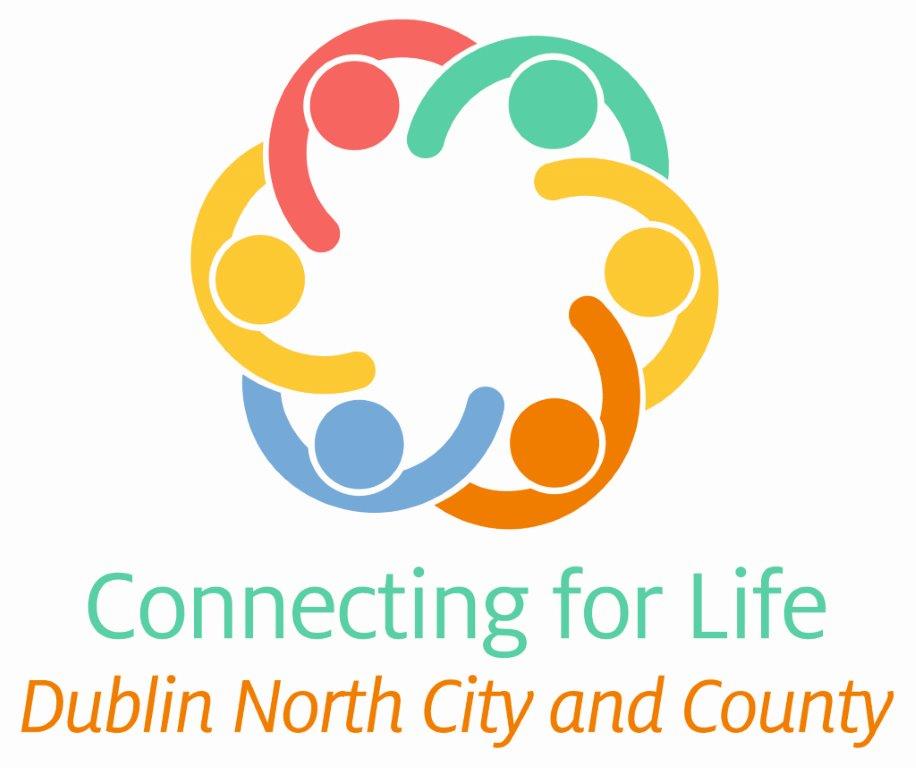 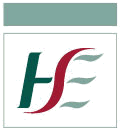 You are not alone, help is at handTalk to your GP or SamaritansDistressed or in Crisis?You are not alone, help is at handTalk to your GP or SamaritansDistressed or in Crisis?You are not alone, help is at handTalk to your GP or SamaritansYour GP can make referrals to specialist services and also give you information about the supports available in your area.Your GP can make referrals to specialist services and also give you information about the supports available in your area.Your GP can make referrals to specialist services and also give you information about the supports available in your area.Emergency ServicesGarda Síochána, National Ambulance Service, Fire Service and Irish Coast Guard                                                        112 or 999D-DocUrgent out of hours GP care      1850 22 44 7724 HOURS A DAY7 DAYS A WEEKEmergency DepartmentsBeaumont Hospital 01 809 3000Connolly Hospital01 646 5000Mater Hospital01 803 2000Children’s Health Ireland at Temple Street 01 878 4200SamaritansEmotional support service (branch visits closed)116 123 (helpline) or jo@samaritans.iePietaPieta House provides telephone and text-based support counselling for people who are suicidal or engaging in self-harm. Telephone appointments will be provided to replace face to face appointments – contact your local Pieta for details.1800 247 247 Pieta Collins Avenue: 01 884 0532Pieta Dublin North: 01 883 1000www.pieta.ie ChildlineConfidential phone line for children and young people   1800 666 666Text ‘Talk’ to 50101 (10am-4am)www.childline.ieCrisis Text Line Ireland            A confidential 24 hour messaging support service.Text ‘TALK’ to 086 1800 280Counselling  and other supports Counselling  and other supports Turn 2 Me (Over 18s)               Free online counselling and online support groups for people over 18www.turn2me.org My Mind                                   Online counselling service www.mymind.org or email hq@mymind.orgJigsawMental health information and a Q&A service for young people (12 – 25), their parents and guardians, and those who work with young people.  Jigsaw also offers an online group chat service and  daily Instagram live information sessions taking place at 3pm.01 960 3020 (North Fingal)01 890 5810 (Dublin 15)01 658 3070 (Dublin City)www.jigsawonline.ieShineShine are currently providing remote support and an outreach service to people experiencing mental health problems and their families and supporters by phone and email.01 860 1620 (Resource Centre)086 0142 112 (Information Support Officer) east@shine.ie / phil@shineonline.iecounsellingdublin@shine.ieSuicide or Survive (SOS)Free online wellness workshops and programmes available from SOSwww.suicideorsurvive.ieWhat’s Up BRYR Counselling service Counselling service for young people in the Ballymun area. Face to face services are closed; phone, text and online supports available.01 8667 600www.bryr.ie Fingal Counselling ServiceOffers a safe and confidential counselling service. Face to face service closed. For urgent support, please ring and leave a message and a counsellor will be in contact with you.01 890 2596www.counsellingatfingal.com info@counsellingatfingal.comGenesis TherapyProvides professional, low cost, community based therapy and support to Dublin 15. Face to face and phone services are available.01 820 2764 www.genesistherapy.ieTarget Counselling              Telephone service offering confidential, one to one non directive counselling. This service is offered by counsellors trained to listen support and counsel; bereavement support service also available.01 867 0279www.targeteducation.ie Northside Counselling ServiceProvides a professional voluntary and community based counselling service. Telephone/video counselling support available.01 848 4789CAMHSProvides assessment and treatment for young people and their families who are experiencing moderate to severe mental health difficulties. Due to COVID19, CAMHS is only taking on urgent cases that must have a GP referral.www.hse.ie/CAMHS GROW Mental Health RecoveryProvides support around emotional and mental wellbeing. Information line operating as normal. 1890 474 474 info@grow.ie www.grow.ieTeenlineConfidential phone line for teenagers. As of March 13th the helpline is operating between 6-9pm every evening. 1800 833 634 Text TEEN to 839863 www.teenline.ieSpunout.ie An interactive online community where young people (16-25) are empowered with the information they need to live happy, active and healthy lives. 086 1800 280 www.spunout.ie Exchange House Ireland National Traveller Mental Health ServiceProvides Traveller specific mental health and suicide prevention services.  Face to face and group services closed, telephone and online services are still available.  01 872 1094  www.exchangehouse.ie  info@exchangehouse.ie Traveller and Roma Covid-19 HelplinesThese are information helplines specifically for the Traveller and Roma community with questions /concerns in relation to Covid-19.   Travellers: Phone or text: 083 100 6 300Roma:  087 126 4606Traveller Counselling ServiceA community based counselling service for the Traveller community. Phone and online counselling available. 01 868 5761 or 086-308 1476  info@travellercounselling.ieBodywhysThe national voluntary organisation supporting people affected by eating disorders. Helpline operating Monday, Wednesday and Sunday from 7.30pm to 9.30pm and Saturday from 10.30am to 12.30pm) 1890 200 444 www.bodywhys.ie alex@bodywhys.ieAware Support LineListening service for people with depression or those concerned about a family member or friend. Phone-in support and self care groups available (register on aware.ie). Support line available Monday to Sunday from 10am-10pm1800 804 848 (free) www.aware.iesupportmail@aware.ieAloneAlone provide a COVID-19 support line for older people from 8am to 8pm, seven days a week0818 222 024www.alone.ieSeniorlineConfidential listening service for older people provided by trained older volunteers. Lines are open every day from 10am to 10pm).1800 804 591 http://www.thirdageireland.ie/seniorline HSE Drug & Alcohol HelplineThis service provides a confidential Freephone helpline  for information and guidance to services  from Monday to Friday between 9:30am and 5:30pm  1800 459 459  helpline@hse.ie LGBT IrelandNational support service for Lesbian, Gay, Bisexual, and Transgender people and their families and friends. Face to face services are currently closed but an instant messaging service is available.1890 929 539  info@lgbt.ie BeLonG To Text SupportCrisis Text Line available (anytime day or night, standard SMS rates may apply). While face to face services are closed, information, referral and advice will be provided digitally, by email, SMS, phone call or video conferenceText LGBTI+ to 086 1800 280www.belongto.orgPractitioner HealthConfidential support and help for doctors, dentists and pharmacists01 2970396confidential@practitionerhealth.ieBereavement SupportsAnam CaraProvides information, resources and bereavement support after the death of a child of any age and through all circumstances to all bereaved parents. Parent evenings cancelled during April 2020.085 288 8888www.anamcara.ie Oasis – Deora CounsellingThis is a specialised counselling and crisis intervention service working with bereavement and suicide loss. Face to face services are closed, phone, online and SMS supports available. 01 836 4524 info@oasiscentre.ie  www.oasiscentre.ie Barnardos Children’s Bereavement ServiceInformation, advice and therapeutic support for bereaved children, young people and their families. Face to face services are closed.  Helpline:  Monday-Thursday between 10am-12pm. 01 473 2110 (Helpline) 01 8134100 (Reception)bereavement@barnardos.ie HUGG-Suicide BereavementPeer Support Group.Provide a safe, confidential environment in which those bereaved by suicide can share their experiences, feelings and gain support from others. Group meetings cancelled, online supports are available.01 513 4048 info@hugg.ie www.hugg.ie Friends Of Suicide Loss (FOSL)This service offers educational programmes, workshops, presentations, lectures and resources for the suicide bereaved. Group meetings are closed, Skype, online and telephone support available. 01 492 7476 www.friendsofsuicideloss.ieinfo@fosl.ie The Irish Hospice                       Foundation     The Irish Hospice Foundation - a suite of materials available to inform, support and reassure people during the Covid-19 particularly in the area of bereavement and loss01 679 3188https://hospicefoundation.ie/bereavement-2-2/covid19-care-and-inform/